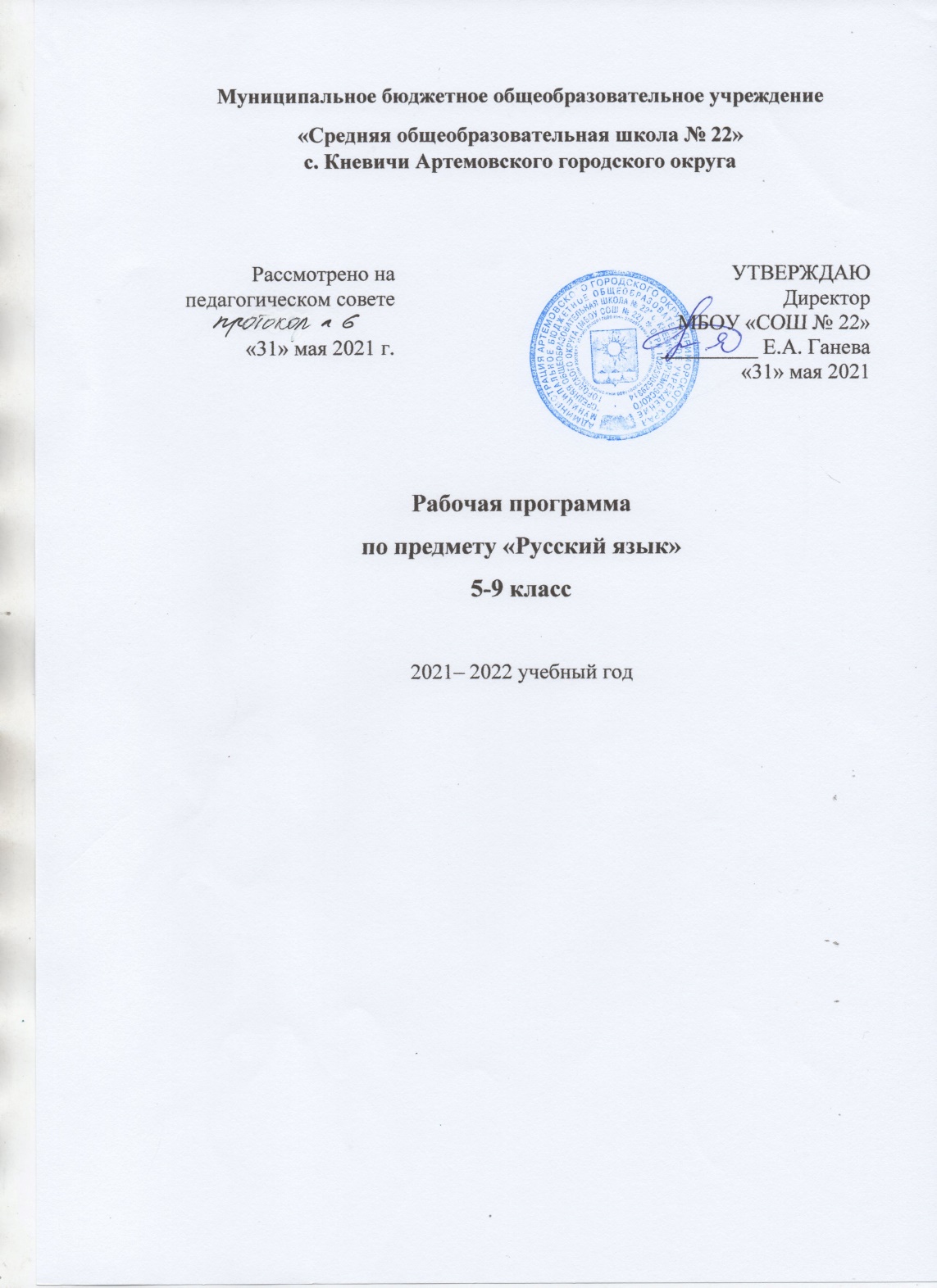 Пояснительная запискаРабочая программа по русскому языку в 5-9 классах составлена на основании: - Приказа Министерства образования и науки РФ от 17 декабря 2010 г. N 1897 "Об утверждении федерального государственного образовательного стандарта основного общего образования" - Приказа Министерства просвещения РФ от 20 мая 2020 г. N 254 "Об утверждении федерального перечня учебников, допущенных к использованию при реализации имеющих государственную аккредитацию образовательных программ начального общего, основного общего, среднего общего образования организациями, осуществляющими образовательную деятельность».Программе соответствуют учебники «Русский язык 5-6 класс» в 2-х частях / Л.М. Рыбченкова, О.М. Александрова, О.В. Загоровская, А.Г. Нарушевич, издательство «Просвещение», 2016, «Русский язык 7-9 класс» Л.М. Рыбченкова, О.М. Александрова, О.В. Загоровская, А.Г. Нарушевич, издательство «Просвещение», 2016.В 5-9 классах на изучение предмета русский язык отводится 770 часов: в 5 классе рабочая программа рассчитана на 6 часов в неделю, что составляет в год 210 часов; в 6 классе – на 6 часов в неделю, что составляет 210 часов, в 7 классе рабочая программа рассчитана на 4 часа в неделю, что составляет 140 часов, в 8 классе – на 3 часа в неделю, что составляет 105 часов, в 9 классе -  на 3 часа в неделю, что составляет 105 часов. Формы промежуточной аттестации: диктант, контрольная работа, итоговый проект, сочинение, изложение, словарный диктант, распределительный диктант. Планируемые результаты изучения учебного предмета:освоения выпускниками основной школы программы по русскому языку являются:5 класспонимание русского языка как одной из основных национально-культурных ценностей русского народа, определяющей роли родного языка в развитии интеллектуальных, творческих способностей и моральных качеств личности, его значения в процессе получения школьного образования;осознание эстетической ценности русского языка; уважительное отношение к родному языку, гордость за него; потребность сохранить чистоту русского языка как явления национальной культуры; стремление к речевому самосовершенствованию;достаточный объём словарного запаса и усвоенных грамматических средств для свободного выражения мыслей и чувств в процессе речевого общения; способность к самооценке на основе наблюдения за собственной речью.адекватное понимание информации устного и письменного сообщения;владение разными видами чтения;способность извлекать информацию из различных источников, включая средства массовой информации, компакт-диски учебного назначения, ресурсы Интернета;овладение приёмами отбора и систематизации материала на определённую тему; умение вести самостоятельный поиск информации, её анализ и отбор; способность к преобразованию, сохранению и передаче информации, полученной в результате чтения или аудирования, с помощью технических средств и информационных технологий;способность определять цели предстоящей учебной деятельности (индивидуальной и коллективной), последовательность действий, оценивать достигнутые результаты и адекватно формулировать их в устной и письменной форме;способность свободно, правильно излагать свои мысли в устной и письменной форме;умение выступать перед аудиторией сверстников с небольшими сообщениями, докладом; применение приобретённых знаний, умений и навыков в повседневной жизни; способность использовать родной язык как средство получения знаний по другим учебным предметам, применять полученные знания, умения и навыки анализа языковых явлений на межпредметном уровне (на уроках иностранного языка, литературы и др.);коммуникативно-целесообразное взаимодействие с окружающими людьми в процессе речевого общения, совместного выполнения какой-либо задачи, участия в спорах, обсуждениях; овладение национально-культурными нормами речевого поведения в различных ситуациях формального и неформального межличностного и межкультурного общения;– по фонетике и графике: производить фонетический разбор слова; соотносить звуковой облик слова с его графическим изображением; свободно пользоваться алфавитом при работе со словарем; не смешивать буквы и звуки;– по орфоэпии: правильно произносить употребительные слова изученных частей речи; пользоваться орфоэпическим словарем;– по лексике: пользоваться толковым словарем, словарем синонимов, антонимов; толковать лексическое значение слова с помощью толкового словаря, через антонимы и синонимы; давать элементарный анализ лексического значения слова;– по морфемике и словообразованию: выделять морфемы на основе словообразовательного анализа слова; выделять основу слова; образовывать новые слова с помощью типичных для изученных частей речи суффиксов, с помощью приставок, приставок и суффиксов; сложения основ; производить морфемный разбор; производить словообразовательный разбор;– по морфологии: различать части речи по наличию у слова определённых морфологических признаков; указывать морфологические признаки и функцию в предложении изученных частей речи; уметь образовывать формы изученных частей речи; производить морфологический разбор изученных частей речи;– по синтаксису: выделять словосочетание в предложении; определять главное и зависимое слово; образовывать словосочетания с именем существительным, глаголом в качестве главного и зависимого слова; определять вид предложения по цели высказывания, интонации; определять грамматическую основу предложения; определять вид предложения по количеству грамматических основ; определять вид предложения по наличию/отсутствию второстепенных членов предложения; определять однородные члены; определять вводные слова и обращения (данное умение не является обязательным, т.к. материал вводился ознакомительно); различать простое и сложное предложение; производить синтаксический разбор предложения;– по орфографии: находить изученные орфограммы в словах и между словами, правильно писать слова с изученными орфограммами; обосновывать выбор написания; находить и исправлять орфографические ошибки; правильно писать изученные в 5-м классе слова с непроверяемыми написаниями;– по пунктуации: находить изученные типы смысловых отрезков в предложениях и тексте, правильно оформлять предложения изученных типов и текст в соответствии с изученными пунктуационными правилами; обосновывать место и выбор знака препинания; находить и исправлять пунктуационные ошибки на изученные правила;– по связной речи, чтению и работе с информацией: читать учебно-научный текст изучающим чтением; владеть отдельными приёмами ознакомительного чтения учебно-научного текста; выделять в учебно-научном тексте ключевые слова, составлять план; определять тему, основную мысль (авторский замысел) в тексте из художественного произведения, пересказывать текст подробно и сжато; понимать основные отличия текстов-описаний, повествований, рассуждений, писать тексты этих типов; определять стиль текста; письменно подробно излагать художественный и учебно-научный текст; пытаться использовать в собственной письменной речи изученные особенности частей речи (синонимию, многозначность, антонимию), синтаксических конструкций; последовательно развивать мысль в сочинении в соответствии с темой и замыслом, делать абзацные отступы; озаглавливать текст, пользуясь разными типами заголовков.6 классосознание своей идентичности как гражданина многонациональной страны, объединенной одним языком общения-русским ;освоение гуманистических традиций и ценностей современного общества через художественное слово русских писателей;осмысление социально-нравственного опыта предшествующих поколений, способность к определению своей позиции и ответственному поведению в современном обществе;понимание культурного многообразия своей страны и мира через тексты разных типов и стилей. адекватное понимание информации устного и письменного сообщения (коммуникативной установки, темы текста, основной мысли; основной и дополнительной информации); владение разными видами чтения (поисковым, просмотровым, ознакомительным, изучающим) текстов разных стилей и жанров; адекватное восприятие на слух текстов разных стилей и жанров; владение разными видами аудирования (выборочным, ознакомительным, детальным); способность извлекать информацию из различных источников,  включая средства массовой информации, компакт-диски учебного  назначения, ресурсы Интернета; свободно пользоваться словарями различных типов, справочной  литературой,  в том числе и на электронных носителях; овладение приемами отбора и систематизации материала на определенную тему; умение вести самостоятельный поиск информации; способность к преобразованию, сохранению и передаче информации, полученной в результате чтения или аудирования; умение сопоставлять и сравнивать речевые высказывания с точки зрения их содержания, стилистических особенностей и использованных языковых средств; способность определять цели предстоящей учебной деятельности (индивидуальной и коллективной), последовательность действий, оценивать достигнутые результаты и адекватно формулировать их в устной и письменной форме; умение воспроизводить прослушанный или прочитанный текст с заданной степенью свернутости (план, пересказ, конспект, аннотация); умение создавать устные и письменные тексты разных типов, стилей речи и жанров с учетом замысла, адресата и ситуации общения; способность свободно, правильно излагать свои мысли в устной и письменной форме, соблюдать нормы построения текста (логичность, последовательность, связность, соответствие теме и др.); адекватно выражать свое отношение к фактам и явлениям окружающей действительности, к прочитанному, услышанному, увиденному; владение различными видами монолога (повествование, описание, рассуждение; сочетание разных видов монолога) и диалога (этикетный, диалог-расспрос, диалог-побуждение, диалог — обмен мнениями и др.; сочетание разных видов диалога); соблюдение в практике речевого общения основных орфоэпических, лексических, грамматических, стилистических норм современного русского литературного языка; соблюдение основных правил орфографии и пунктуации в процессе письменного общения; способность участвовать в речевом общении, соблюдая нормы речевого этикета; адекватно использовать жесты, мимику в процессе речевого общения; способность осуществлять речевой самоконтроль в процессе учебной деятельности и в повседневной практике речевого общения; способность оценивать свою речь с точки зрения ее содержания, языкового оформления; умение находить грамматические и речевые ошибки, недочеты, исправлять их; совершенствовать и редактировать собственные тексты; умение выступать перед аудиторией сверстников с небольшими сообщениями, докладом, рефератом; участие в спорах, обсуждениях актуальных тем с использованием различных средств аргументации; применение приобретенных знаний, умений и навыков в повседневной жизни; способность использовать родной язык как средство получения знаний по другим учебным предметам; применение полученных знаний, умений и навыков анализа языковых явлений на межпредметном уровне (на уроках иностранного языка, литературы и др.);коммуникативно целесообразное взаимодействие с окружающими людьми в процессе речевого общения, совместного выполнения какого-либо задания, участия в спорах, обсуждениях актуальных тем; овладение национально-культурными нормами речевого поведения в различных ситуациях формального и неформального межличностного и межкультурного общения;– по орфоэпии: правильно произносить употребительные слова изученных частей речи;– по лексике: употреблять слова в соответствии с их лексическим значением; пользоваться разными видами словарей;– по морфемике и словообразованию: производить морфемный и словообразовательный разбор изученных частей речи; составлять словообразовательную цепочку; образовывать новые слова при помощи характерных для изученных частей речи средств;– по морфологии: образовывать формы изученных частей речи; производить морфологический разбор изученных частей речи; давать определения изученных частей речи;– по синтаксису: образовывать словосочетания с именем числительным, прилагательным, местоимением и причастием в качестве главного и зависимого слова; составлять предложения с причастными оборотами; составлять предложения с разными видами сказуемого;– по орфографии: находить изученные орфограммы в словах и между словами; правильно писать слова с изученными орфограммами; обосновывать выбор написания; находить и исправлять орфографические ошибки; правильно писать изученные в 6-м классе слова с непроверяемыми написаниями;– по пунктуации: находить смысловые отрезки в предложениях изученных типов и тексте; правильно оформлять предложения изученных типов в соответствии с пунктуационными правилами; обосновывать место и выбор знака препинания; находить и исправлять пунктуационные ошибки;– по связной речи, чтению и работе с информацией: использовать в речи изученные группы слов, исходя из их текстообразующей функции, стиля речи; правильно использовать варианты форм имен прилагательных; использовать в речи синонимические формы имен прилагательных; различать широкие и узкие темы, составлять простой и сложный план текста, подбирать эпиграф; определять научный, официально-деловой стиль речи; видеть в художественном тексте описание пейзажа, интерьера; подробно и выборочно пересказывать (устно и письменно) повествовательные тексты с описанием пейзажа, интерьера; собирать и систематизировать (в зависимости от стиля речи и темы) материал к сочинению; писать сочинения-описания пейзажа, интерьера, рассказ о себе; рассуждение, отзыв о книге, находить и устранять повторы, недочёты; читать учебно-научные тексты изучающим чтением.        7 класс сознательное отношение к языку как к духовной ценности, средству общения и получения знанийпонимание русского языка как одной из национально-культурных ценностей русского народа;осознание эстетической ценности русского языка;уважительное отношение к родному языку; потребность сохранить чистоту русского языка как явления национальной культуры; стремление к речевому самосовершествованию;формирование достаточного объема словарного запаса и усвоенных грамматических средств для выражения мыслей и чувств в процессе речевого общения;формирование способности самооценки на основе наблюдения за собственной речью.владение всеми видами речевой деятельности:владеть читательскими умениями, достаточными для продуктивной самостоятельной работы с литературой разных стилей и жанров;уметь передавать содержание прочитанного близко к тексту, сжато, выборочно, с выражением собственных суждений о прочитанном в устной и письменной формах; пользоваться языковыми средствами при построении высказывания, обеспечивая простоту и ясность предложений;составлять компьютерную презентацию по интернет источникам, выступать с ней.овладение всеми видами речевой деятельности (адекватное понимание информации устного и письменного сообщения; овладение разными видами чтения; формирование способности извлекать информацию из различных источников; овладение приемами отбора и систематизации материала на определенную тему; формирование умения вести самостоятельный поиск информации);применение приобретенных знаний, умений и навыков в повседневной жизни;способность использовать родной язык и как средство получения знаний по другим предметам; коммуникативно-целесообразное взаимодействие с окружающими людьми в процессе речевого общения; знакомство с национально-культурными нормами речевого этикета;– по орфоэпии: правильно произносить употребительные слова изученных частей речи;– по лексике: пользоваться разными видами словарей;– по морфемике и словообразованию: производить морфемный и словообразовательный разбор наречий и деепричастий; образовывать новые слова с помощью характерных для изученных частей речи способов словообразования;– по морфологии: давать определения изученных частей речи; производить морфологический разбор изученных частей речи; различать омонимичные формы разных частей речи;– по синтаксису: образовывать словосочетания с наречием и деепричастием в качестве одного из компонентов; выполнять разбор словосочетаний; составлять предложения с разными видами обстоятельств; составлять предложения с разными способами связи между частями;– по орфографии: находить изученные орфограммы в словах и между словами, правильно писать слова с изученными орфограммами; обосновывать выбор написания; находить и исправлять орфографические ошибки; правильно писать изученные в 7-м классе слова с непроверяемыми написаниями;– по пунктуации: находить смысловые отрезки, пунктуационно правильно оформлять предложения изученных типов; обосновывать место и выбор знака препинания; находить и исправлять пунктуационные ошибки;– по связной речи, чтению и работе с информаципей: составлять предложения с учётом текстообразующих свойств изученных групп слов; использовать синонимику предложений с деепричастными оборотами и сложноподчиненных предложений, стилистически обоснованно использовать предлоги, союзы; использовать частицы в стилистических целях; находить в тексте языковые средства, характерные для публицистического стиля речи; излагать подробно, сжато и выборочно текст публицистического стиля; осознанно и бегло читать тексты публицистического стиля; описывать внешность, состояние и действия человека; создавать тексты изученных типов речи, тексты, сочетающие в себе разные типы речи.8 класс понимание русского языка как одной из основных национально-культурных ценностей русского народа; определяющей роли родного языка в развитии интеллектуальных, творческих способностей и моральных качеств личности; его значения в процессе получения школьного образования;  осознание эстетической ценности русского языка; уважительное отношение к родному языку, гордость за него; потребность сохранить чистоту русского языка как явления национальной культуры; стремление к речевому самосовершенствованию;  достаточный объем словарного запаса и усвоенных грамматических средств для свободного выражения мыслей и чувств в процессе речевого общения: способность к самооценке на основе наблюдения за собственной речью. 	адекватное понимание информации устного и письменного сообщения; владение разными видами чтения; 	адекватное восприятие на слух текстов разных стилей и жанров; 	способность извлекать информацию из разных источников, включая средства массовой информации, компакт-диски учебного назначения, ресурсы Интернета; умение свободно пользоваться словарями различных типов, справочной литературой; 	овладение приемами отбора и систематизации материала на определенную тему; умение вести самостоятельный поиск информации, ее анализ и отбор; умение сопоставлять и сравнивать речевые высказывания с точки зрения их содержания, стилистических особенностей и использованных языковых средств; способность определять цели предстоящей учебной деятельности (индивидуальной и коллективной), последовательность действий, а также оценивать достигнутые результаты и адекватно формулировать их в устной и письменной форме; умение воспроизводить прослушанный или прочитанный текст с разной степенью свернутости; 	умение создавать устные и письменные тексты разных типов, стилей речи и жанров с учетом замысла, адресата и ситуации общения; 	способность свободно, правильно излагать свои мысли в устной и письменной форме; 	владение разными видами монолога и диалога; соблюдение в практике речевого общения основных орфоэпических, лексических, грамма-тических, стилистических норм современного русского литературного языка; соблюдение основных правил орфографии и пунктуации в процессе письменного общения; 	способность участвовать в речевом общении, соблюдая нормы речевого этикета; 	способность оценивать свою речь с точки зрения ее содержания, языкового оформления; умение находить грамматические и речевые ошибки, недочеты, исправлять их; умение совершенствовать и редактировать собственные тексты; 	умение выступать перед аудиторией сверстников с небольшими сообщениями, докладами; применение приобретенных знаний, умений и навыков в повседневной жизни; способность использовать родной язык как средство получения знаний по другим учебным предметам, применять полученные знания, умения и навыки анализа языковых явлений на межпредметном уровне (на уроках иностранного языка, литературы и др.); 3) коммуникативно-целесообразное взаимодействие с окружающими людьми в процессе речевого общения, совместного выполнения какой-либо задачи, участия в спорах, обсуждениях; овладение национально-культурными нормами речевого поведения в различных ситуациях формального и неформального межличностного и межкультурного общения;– по фонетике: производить фонетический разбор слов;– по орфоэпии: правильно произносить употребительные слова разных частей речи;– по лексике и фразеологии: употреблять фразеологизмы в соответствии с их лексическим значением; пользоваться фразеологическим словарем; пользоваться этимологическим словарём;– по морфемике и словообразованию: производить морфемный и словообразовательный разбор слов; различать словоизменение и словообразование;– по морфологии: классифицировать части речи; составлять письменный и устный ответ о любой части речи и её категориях;– по синтаксису: различать и составлять разные виды словосочетаний; различать и составлять разные виды простых предложений; предложения со сравнительными оборотами; с однородными членами; с обособленными членами, с вводными словами и обращениями; производить синтаксический разбор простых предложений.– по орфографии: находить изученные орфограммы в словах и между словами; обосновывать выбор написания; правильно писать слова с изученными орфограммами; классифицировать орфограммы по типам и видам; находить и исправлять орфографические ошибки; правильно писать изученные в 8-м классе слова с непроверяемыми написаниями; производить орфографический разбор слов;– по пунктуации: находить смысловые отрезки в предложениях изученных типов и текстах; пунктуационно оформлять предложения изученных типов; обосновывать место и выбор знака препинания; находить и исправлять пунктуационные ошибки; классифицировать знаки препинания по их функции; производить пунктуационный разбор предложения;– по связной речи, чтению и работе с информацией: использовать стилистически обоснованно разные типы простого предложения, варианты форм сказуемого, варианты согласования сказуемого с подлежащим; составлять предложение в соответствии со стилистическими задачами; читать и пересказывать (устно и письменно) художественные тексты, тексты публицистического и научного стиля (повествование с элементами рассуждения, рассуждения с элементами описания и т.п.); создавать тексты изученных типов в соответствующем стиле речи; писать заявление, автобиографию.9 класс понимание русского языка как одной из основных национально-культурных ценностей русского народа, определяющей роли родного языка в развитии интеллектуальных, творческих способностей и моральных качеств личности, его значения в процессе получения школьного образования; осознание эстетической ценности русского языка; уважительное отношение к родному языку, гордость за него; потребность сохранить чистоту русского языка как явления национальной культуры; стремление к речевому самосовершенствованию; достаточный объем словарного запаса и усвоенных грамматических средств для свободного выражения мыслей и чувств в процессе речевого общения; способность к самооценке на основе наблюдения за собственной речью.  адекватное понимание информации устного и письменного сообщения (коммуникативной установки, темы текста, основной мысли; основной и дополнительной информации); владение разными видами чтения (поисковым, просмотровым, ознакомительным, изучающим) текстов разных стилей и жанров; адекватное восприятие на слух текстов разных стилей и жанров; владение разными видами аудирования (выборочным, ознакомительным, детальным); способность извлекать информацию из различных источников, включая средства массовой информации, компакт-диски учебного назначения, ресурсы Интернета; свободно пользоваться словарями различных типов, справочной  литературой, в том числе и на электронных носителях; овладение приемами отбора и систематизации материала на определенную тему; умение вести самостоятельный поиск информации; способность к преобразованию, сохранению и передаче информации, полученной в результате чтения или аудирования; умение сопоставлять и сравнивать речевые высказывания с точки зрения их содержания, стилистических особенностей и использованных языковых средств; способность определять цели предстоящей учебной деятельности (индивидуальной и коллективной), последовательность действий, оценивать достигнутые результаты и адекватно формулировать их в устной и письменной форме; умение воспроизводить прослушанный или прочитанный текст с заданной степенью свернутости (план, пересказ, конспект, аннотация); умение создавать устные и письменные тексты разных типов, стилей речи и жанров с учетом замысла, адресата и ситуации общения; способность свободно, правильно излагать свои мысли в устной и письменной форме, соблюдать нормы построения текста (логичность, последовательность, связность, соответствие теме и др.); адекватно выражать свое отношение к фактам и явлениям окружающей действительности, к прочитанному, услышанному, увиденному; владение различными видами монолога (повествование, описание, рассуждение; сочетание разных видов монолога) и диалога (этикетный, диалог-расспрос, диалог-побуждение, диалог — обмен мнениями и др.; сочетание разных видов диалога); соблюдение в практике речевого общения основных орфоэпических, лексических, грамматических, стилистических норм современного русского литературного языка; соблюдение основных правил орфографии и пунктуации в процессе письменного общения; способность участвовать в речевом общении, соблюдая нормы речевого этикета; адекватно использовать жесты, мимику в процессе речевого общения; способность осуществлять речевой самоконтроль в процессе учебной деятельности и в повседневной практике речевого общения; способность оценивать свою речь с точки зрения ее содержания, языкового оформления; умение находить грамматические и речевые ошибки, недочеты, исправлять их; совершенствовать и редактировать собственные тексты; умение выступать перед аудиторией сверстников с небольшими сообщениями, докладом, рефератом; участие в спорах, обсуждениях актуальных тем с использованием различных средств аргументации; применение приобретенных знаний, умений и навыков в повседневной жизни; способность использовать родной язык как средство получения знаний по другим учебным предметам; применение полученных знаний, умений и навыков анализа языковых явлений на межпредметном уровне (на уроках иностранного языка, литературы и др.); коммуникативно целесообразное взаимодействие с окружающими людьми в процессе речевого общения, совместного выполнения какого-либо задания, участия в спорах, обсуждениях актуальных тем; овладение национально-культурными нормами речевого поведения в различных ситуациях формального и неформального межличностного и межкультурного общения;– производить все виды разборов: фонетический, морфемный и словообразовательный, морфологический, синтаксический, стилистический;– по синтаксису: различать изученные виды простых и сложных предложений; составлять разные виды простых и сложных предложений; составлять предложения с чужой речью; производить синтаксический разбор простых и сложных предложений;– по орфографии: находить изученные орфограммы в словах и между словами; правильно писать слова с изученными орфограммами; обосновывать выбор написания; находить и исправлять орфографические ошибки; классифицировать орфограммы по типам и видам; правильно писать изученные в 5–9-м классах слова с непроверяемыми орфограммами; производить орфографический разбор слов;– по пунктуации: находить смысловые отрезки в предложениях изученных типов и тексте; пунктуационно правильно оформлять предложения изученных типов; обосновывать место и выбор знака препинания; находить и исправлять пунктуационные ошибки; классифицировать знаки препинания по их функции; производить пунктуационный разбор предложения;– по связной речи, чтению и работе с информацией: заменять сложные предложения простыми осложненными, стилистически обоснованно использовать бессоюзные, сложносочиненные и сложноподчиненные предложения или синонимичные простые осложненные предложения; содержательно и стилистически оправданно использовать различные способы передачи чужой речи, различные способы цитирования; составлять устные и письменные высказывания типа описания, повествования и рассуждения в разных стилях; писать изложение текста с дополнительным заданием с использованием разных типов речи; писать изложение текста с элементами сочинения с использованием разных типов речи; создавать тексты всех стилей и типов речи, готовить доклад на тему школьной программы, составлять тезисы, конспект; писать рецензию, реферат; читать тексты разных стилей и жанров изучающим и ознакомительным чтением; производить полный анализ текстаСодержание учебного курса «Русский язык»В рабочей программе представлены следующие разделы:5 КЛАСС (210 ч.)Введение. Язык и языкознание. Язык и общение. Текст.Фонетика, графика, орфография.Фонетика, графика, орфография как разделы лингвистики.Буква и звук. Алфавит.Согласные звуки и обозначающие их буквы. Глухие и звонкие согласные. Непроизносимые согласные. Твёрдые и мягкие согласные.Гласные звуки и обозначающие их буквы.Слог и ударение.Правописание безударных гласных в корне слова.Повторение по теме «Фонетика, графика»Морфемика, словообразование, орфография.Морфемика и словообразование как разделы лингвистики.Корень слова. Родственные слова.Окончание и основа.Приставки. Суффиксы.Сложные слова.Повторение по теме «Морфемика, словообразование, орфография»Лексикология.Лексикология как раздел лингвистики.Лексическое значение слова.Устная и письменная речь. Разговорная, книжная и нейтральная лексика.Толковые словари.Правописание букв о и ё после шипящих в корне слова.Однозначные и многозначные слова.Понятие о лексической сочетаемости.Тематическая группа.Синонимы.Антонимы.Омонимы. Паронимы.Понятие о чередовании.Чередование букв е/и в корнях.Чередование букв а/о в корнях.Суффиксы -чик и -щик.и и ы после приставок на согласные.Особенности написания приставок на з/с.Фразеологизмы.Крылатые слова.Повторение по теме «Лексика»Морфология. Морфология как раздел лингвистики. Части речи.Имя существительное как часть речи. Род существительных.Склонение существительных. Падеж. Число.Буквы е и и в падежных окончаниях имён существительных.Буквы о и с после шипящих и и в окончаниях существительных.Правописание не с существительными.Имя числительное как часть речиМестоимение как часть речи.Глагол как часть речи.Инфинитив — словарная форма глагола.Время глагола.Изменение глаголов по лицам и числам. Спряжение.Правописание окончаний глаголов.Наречие как часть речи.Правописание о(е) после шипящих в суффиксах наречий; ь после шипящих на конце наречийСинтаксис и пунктуация  Что изучает синтаксис. Словосочетание.Предложение — основная единица речевого общения.Сообщение,  вопрос,  побуждение  к действию. Как они выражаются в предложении.Наши эмоции и их отражение в предложении.Что такое грамматическая основа предложения.Подлежащее и сказуемое. Средства их выражения.Второстепенные      члены      предложения, их роль в предложении.Определение.Дополнение.Обстоятельство.Однородные члены предложения. Знаки препинания в предложениях с однородными членами.Обращение. Прямая речь. Сложное предложение.Повторение по теме «Синтаксис и пунктуация»6 КЛАСС (210 ч.)Введение Русский язык — государственный язык Российской Федерации и язык межнационального общения. Понятие о функциональных разновидностях языка. Текст и его признаки. Орфоэпические нормы.Морфемика, словообразование, орфография  Состав слова. Основные способы образования слов в русском языке. Сложные и сложносокращённые слова.Понятие об этимологии.Морфемный и словообразовательный разбор слова.Буквы о и а в корнях -гор-/-гар-, -зор-/ -зар-, -раст-/-рос-.Правописание приставок пре-/при-.Повторение темы «Морфемика, словообразование, орфография»Лексикология, орфография. Культура речи.Повторение и обобщение изученного по теме в 5 классе.Понятие об языковых и художественных метафорах.Лексические выразительные средства.Чередование гласных в корнях  - скач - / - скоч - ,  - равн - / - ровн,  - твар - / - твор -.Лексика русского языка с точки зрения её происхождения. Исконно русские слова.Заимствованные слова.Лексика русского языка с точки зрения её активного и пассивного употребления. Архаизмы, историзмы, неологизмы.Общеупотребительные слова. Диалектизмы.Профессионализмы.Жаргонизмы.Стилистически нейтральная и книжная лексика.Стилистические пласты лексики. Разговорная лексика.Фразеологизмы. Источники фразеологизмов.Фразеологизмы нейтральные и стилистически окрашенные.Повторение темы «Лексикология»ГрамматикаМорфология, орфография. Культура речи Грамматика как раздел лингвистики. Морфология как раздел грамматики. Части речи в русском языке. Имя существительное Имя существительное как часть речи. Постоянные и непостоянные морфологические признаки имени существительного. Несклоняемые и разносклоняемые имена существительные. Имена существительные общего рода. Морфологический разбор имени существительного. Словообразование имён существительных. Сложносокращённые имена существительные.Правописание гласных о/е в суффиксах существительных после шипящих.Повторение темы «Имя существительное»Имя прилагательное Имя прилагательное как часть речи. Постоянные и непостоянные морфологические признаки имени прилагательного. Степени сравнения имён прилагательных. Сравнительная степень. Превосходная степень. Разряды имён прилагательных по значению. Качественные прилагательные. Относительные прилагательные. Притяжательные прилагательные. Морфологический разбор имени прилагательного.Словообразование имён прилагательных. Буквы о и е после шипящих и ц в суффиксах прилагательных. Одна и две буквы я в суффиксах имён прилагательных. Правописание имён прилагательных с суффиксами -к-и -ск-. Словообразование имён прилагательных. Правописание сложных прилагательных.Описание как тип речи.Описание признаков предметов и явлений окружающего мира. Повторение темы «Имя прилагательное».Имя числительное Имя числительное как часть речи. Простые, сложные и составные числительные. Количественные и порядковые числительные. Склонение числительных. Разряды количественных числительных. Дробные и собирательные числительные. Синтаксическая функция числительных в предложении. Морфологический разбор имени числительного. Повторение темы «Имя числительное»МестоимениеМестоимение как часть речи. Разряды местоимений.Личные местоимения. Возвратное местоимение себя. Притяжательные местоимения. Указательные местоимения. Определительные местоимения. Вопросительно-относительные местоимения. Неопределённые местоимения. Отрицательные местоимения. Морфологический разбор местоимений. ГлаголГлагол. Повторение изученного в 5 классе. Глаголы совершенного и несовершенного вида. Разноспрягаемые глаголы.Переходные и непереходные глаголы. Возвратные глаголы.Наклонение глагола. Изъявительное наклонение. Условное наклонение. Повелительное наклонение. Употребление наклонений. Безличные глаголы. Морфологический разбор глагола. Правописание гласных в суффиксах глаголов. Рассказ о событииСинтаксис, пунктуация, культура речи.Основные единицы синтаксиса. Повторение изученного в 5 классе.Простое предложение.Порядок слов в предложении.Простое осложнённое предложение.Сложное предложение.Повторение темы «Синтаксис, пунктуация, культура речи».7 КЛАСС (140 ч.)Введение Русский язык в современном мире. Речь. Речевое общение. Речевой этикет.Функциональные разновидности языка.Текст, его основная и дополнительная информацияПолучают элементарные представления о месте русского языка в кругу славянских языков, роли старославянского (церковнославянского) языка в развитии русского языка, об основных формах функционирования современного русского языка.Морфология Система частей речи в русском языке.Причастие Понятие о причастии.Признаки глагола и прилагательного в причастии. Причастный оборот.Действительные и страдательные причастия.Полные и краткие формы причастий.Причастия настоящего и прошедшего времени.Образование действительных, причастий настоящего и прошедшего времени.Образование страдательных  причастий  настоящего и прошедшего времени.Правописание гласных перед и и нн в полных и кратких страдательных причастиях.Правописание и и нн в полных страдательных причастиях и отглагольных прилагательных.Правописание « и нн в кратких страдательных причастиях и кратких прилагательных.Морфологический разбор причастия.Правописание не с причастиями.Буквы е и ё после шипящих в суффиксах страдательных причастий прошедшего времени.Повторение темы «Причастие»Деепричастие Понятие о деепричастии. Деепричастный оборот. Правописание не с деепричастиями. Способы образования деепричастий.Рассуждение и его виды. Морфологический разбор деепричастия. Повторение темы «Деепричастие»Наречие Наречие как часть речи. Разряды наречий по значению.Степени сравнения наречийСлитное и раздельное написание не с наречиями на -о(-е).Морфологический разбор наречия.Одна и две буквы н в наречиях на -о(-е).Буквы о и е после шипящих на конце наречий.Буквы о и а на конце наречий.Дефис между частями слова в наречиях.Слитное и раздельное написание наречий, образованных от существительных и количественных числительных.Мягкий знак после шипящих на конце наречий. Повторение темы «Наречие».ПредлогПредлог как часть речи.Предлоги производные и непроизводные.Предлоги простые и составные. Правописание предлогов. Употребление предлогов в речи.Морфологический разбор предлога.Повторение темы «Предлог».Союз Союз как часть речи. Разряды союзов. Сочинительные союзы. Подчинительные союзы. Правописание союзов.Союзы и союзные слова.Союзы в простых и сложных предложениях.Морфологический разбор союза. Повторение темы «Союз»Частица Частица как часть речи. Разряды частиц. Правописание частиц. Правописание частицы не.Разграничение частиц не и ни. Морфологический разбор частиц. Повторение темы «Частицы». Повторение темы «Служебные части речи».8 КЛАСС (105 ч.)Введение. Понятие о культуре речи. Культура речи как раздел лингвистики. Текст как речевое произведение. Структура текста.Синтаксис, пунктуация, культура речи.Синтаксис как раздел грамматики. Основные единицы синтаксиса.Виды и средства синтаксической связи.Словосочетание. Виды связи слов в словосочетании (согласование, управление, примыкание).Нормы сочетания слов и их нарушение в речи.Предложение как минимальное речевое высказывание. Предложения простые и сложные, их структурные и смысловые различия. Интонация, её функции, основные элементы.Виды предложений по   цели   высказывания   и   эмоциональной   окраске.Предложения утвердительные и отрицательные, их смысловые и структурные различия.Простое двусоставное предложение. Простое двусоставное предложение.Грамматическая основа простого двусоставного предложения.Синтаксическая   структура   простого   двусоставного предложения.Главные  члены двусоставного предложения.   Морфологические способы выражения подлежащего. Виды сказуемого: простое глагольное, составное глагольное, составное именное сказуемое, способы их выражения. Особенности связи подлежащего и сказуемого. Трудные случаи координации подлежащего и сказуемого.Второстепенные  члены   предложения:   определение (согласованное, несогласованное; приложение как разновидность определения), дополнение (прямое и косвенное), обстоятельство (времени, места, образа действия, цели, причины, меры, условия).Способы выражения второстепенных членов предложения. Трудные случаи согласования определений с определяемым словом.Предложения распространённые и нераспространённые. Предложения полные и неполные. Особенности употребления неполных предложений в разговорной речи и в языке художественной литературы.Прямой и обратный порядок слов в простом предложении, его коммуникативная и экспрессивно-стилистическая ролью Письменные и устные функциональные разновидности книжной и устной речи.Публицистический стиль: язык газеты, журнальная публицистика.Публицистический стиль: устная публичная речь, язык радио и телевиденияОдносоставные предложения. Односоставные предложения. Главный член односоставного предложения. Основные группы односоставных предложений: определённо-личные, неопределённо-личные, безличные, обобщённо-личные, назывные. Их структурные и смысловые особенности. Синонимия односоставных и двусоставных предложений.Простое осложнённое предложение. Простое осложнённое предложение.Предложения с однородными членами. Условия однородности членов предложения. Средства связи однородных членов предложения. Интонационные и пунктуационные особенности предложений с однородными членами.Обобщающие слова при однородных членах предложения.Однородные и неоднородные определения. Стилистические возможности предложений с однородными членами. Синонимия простых предложений с однородными членами и сложносочинённых предложений. Употребление сказуемого при однородных подлежащих. Нормы сочетания однородных членов/Предложения с обособленными членами. Предложения с обособленными членами.Сущность и условия обособления. Смысловые, интонационные и пунктуационные особенности предложений с обособленными членами.Обособленное определение и приложение. Причастный оборот как разновидность распространенного согласованного определения. Обособленные обстоятельства. Деепричастие и деепричастный оборот как разновидность обособленных обстоятельств, особенности их употребления.Уточняющие, поясняющие, присоединительные обособленные члены, их смысловые и интонационные особенности.Обращение, вводные конструкции.Обращение (однословное и неоднословное), его функции и способы выражения. Интонация предложений с обращением.Вводные конструкции (слова, словосочетания, предложения) как средство выражения оценки высказывания, воздействия на собеседника. Группы вводных конструкций по значению. Синонимия вводных конструкций.Использование вводных слов как средства связи предложений и смысловых частей текста.Научный стиль. Основные жанры научного стиляСпособы передачи чужой речи.Способы передачи чужой речи: прямая и косвенная речь. Синонимия предложений с прямой и косвенной речью. Использование разных способов цитирования в собственных речевых высказываниях.Знаки препинания в предложениях с прямой речью. Оформление диалога на письме. Цитирование9 КЛАСС (105 ч.)Введение.Язык и культура.Русский язык как развивающееся явление.Функциональные разновидности языка: разговорный язык, функциональные стили: научный, публицистический, официально-деловой; язык художественной литературы.Официально-деловой стиль.Сфера употребления, типичные ситуации речевого общения, задачи речи, языковые средства, характерные для официально-делового стиля. Основные жанры официально-делового стиля: расписка, доверенность, заявление.Русский язык — язык русской художественной литературы. Особенности языка художественной литературы. Основные изобразительные средства русского языка и их использование в речиСложное предложение.Сложное предложение. Смысловое, структурное и интонационное единство частей сложного предложения. Основные средства синтаксической связи между частями сложного предложения: интонация, союзы, самостоятельные части речи (союзные слова). Бессоюзные и союзные (сложносочинённые и сложноподчинённые) предложения.Сложносочинённое предложение.Сложносочинённое предложение, его строение. Средства связи частей сложносочинённого предложения. Смысловые отношения между частями сложносочинённого предложения. Виды сложносочинённых предложений. Интонационные особенности сложносочинённых предложений с разными типами смысловых отношений между частями. Знаки препинания в сложносочинённых предложенияхСложноподчиненное предложение.Сложноподчинённое предложение, его строение. Главная и придаточная части сложноподчинённого предложения. Средства связи частей сложноподчинённого предложения: интонация, подчинительные союзы, союзные слова, указательные слова. Отличия подчинительных союзов и союзных слов.Виды сложноподчинённых предложений по характеру смысловых отношений между главной и придаточной частями, структуре, синтаксическим средствам связи. Сложноподчинённые предложения с придаточной частью определительной, изъяснительной и обстоятельственной (времени, места, причины, образа действия, меры и степени, сравнительной, условия, уступки, следствия, цели). Различные формы выражения значения сравнения в русском языке. Сложноподчинённые предложения с несколькими придаточными. Однородное и последовательное подчинение придаточных частей. Знаки препинания в сложноподчинённых предложениях.Бессоюзное сложное предложение.Бессоюзное сложное предложение. Смысловые отношения между частями бессоюзного сложного предложения, интонационное и пунктуационное выражение этих отношений.Сложное предложение с разными видами связи.Сложное предложение с разными видами союзной и бессоюзной связи.Типы сложных предложений с разными видами связи: сочинением и подчинением; сочинением и бессоюзием; сочинением, подчинением и бессоюзием; подчинением и бессоюзием. Знаки препинания в сложном предложении.Перечень практических работ:Тематическое планирование учебного предмета «Русский язык» 5 кл.Тематическое планирование учебного предмета «Русский язык» 6 кл.Тематическое планирование учебного предмета «Русский язык» 7 кл.Тематическое планирование учебного предмета «Русский язык» 8 кл.Тематическое планирование учебного предмета «Русский язык» 9 кл.ПредметыВид работыРекомендуемое число итоговых контрольных работ в год по классамРекомендуемое число итоговых контрольных работ в год по классамРекомендуемое число итоговых контрольных работ в год по классамРекомендуемое число итоговых контрольных работ в год по классамРекомендуемое число итоговых контрольных работ в год по классамПредметыВид работыVVIVIIVIIIIXРусский языкКонтрольные работы88655изложения22223сочинения22232№ п/пРазделы/модулиКоличество часов1.Введение 12 ч. 2.Фонетика, графика, орфография 20 ч. 3.Морфемика, словообразование, орфография 20 ч.4.Лексикология 42 ч.5. Морфология66 ч.6.Синтаксис и пунктуация50 ч.№ п/пРазделы/модулиКоличество часов1.Введение 12 ч. 2.Фонетика, графика, орфография 20 ч. 3.Морфемика, словообразование, орфография 20 ч.4.Лексикология 42 ч.5. Морфология66 ч.6.Синтаксис и пунктуация50 ч.№ п/пРазделы/модулиКоличество часов1.Введение 10 ч. 2.Морфология  130 ч. 3.Причастие  32 ч.4.Деепричастие 22 ч.5. Наречие28 ч.6.Предлог12 ч.7.Союз20 ч. 8.Частица 15 ч.№ п/пРазделы/модулиКоличество часов1.Введение 13 ч. 2.Синтаксис пунктуация, культура речи  8 ч. 3.Простое двусоставное предложение  15 ч.4.Односоставные предложения 13 ч.5. Простое осложненное предложение 15 ч.6.Предложение с обособленными членами 20 ч.7.Обращения, вводные конструкции 14 ч. 8.Способы передачи чужой речи 7 ч.№ п/пРазделы/модулиКоличество часов1.Введение 28 ч. 2.Сложное предложение   8 ч. 3.Сложносочиненное предложение  7 ч.4.Сложноподчиненное предложение 33 ч.5. Бессоюзное сложное предложение 9 ч.6.Сложное предложение с разными видами связи 10 ч.7.Повторение 10 ч. 